Дата: 21.12.2010г.Класс: 2 «А»Предмет: окружающий мирНетрадиционная форма урока: урок-путешествиеТема: « Какие бывают музеи?»Цели: повторить и углубить знания учащихся об учреждениях культуры.Задачи:Образовательные: продолжить знакомство с культурно-просветительными учреждениями( музей),дать представление о разновидностях музеев , показать ценностно- смысловую значимость музеев.Развивающие:  развивать познавательную активность и творческие способности учащихся, их кругозор, речь, коммуникативные способности , умение работать в группах.Воспитательные: воспитывать любознательность и пытливость в процессе учения, прививать культуру  поведения в общественных местах.Оборудование: интерактивная доска, проектор, компьютер, трибуна  для докладчиков, презентация, фильм о Палеонтологическом музее, картинки  с изображением телевизора , телефона, калькулятора, радиоприемника , доска, конверты  с пазлами  для  работы в парах.Учащиеся разделены на группы, каждая группа представляет свой музей.   Этапы                  Содержание1.Организационный моментПостановка темы урокаВводная беседа2.Основной этап 2.1 Рассказ учителя о первом музее2.2 Экскурсия №1Музей- сокровищница Кремля «Оружейная палата» Экскурсия №2Музей ПалеонтологииДревние животные  динозаврыПрактическая  работа в парахФильмПросмотр фильмаФизминуткаЭкскурсия №3Политехниче-ский музейЭкскурсия №4Музей Космонавтикив КалугеЗаключение-Здравствуйте, ребята!Мы продолжаем с вами знакомиться с культурно-просветительными учреждениями.Вспомните, какие учреждения  культуры вы знаете? (библиотеки, театры, музеи).- Сегодня мы с вами совершим путешествие сразу в несколько музеев, и узнаем много интересного и попробуем ответить на вопрос «Для чего нужно посещать музеи?»- Ребята, а кто из вас был в музее и что там особенно запомнил? (ответы детей)- А кто из вас знает, что означает слово «музей»?-Первый  русский музей был создан Петром I  почти 300 лет назад Петербурге  - это  Кунсткамера – собрание диковинок для всеобщего обозрения (показ портрета Петра,  Кунсткамеры)-С того момента прошло много лет и теперь только в России насчитывают более двух с половиной тысяч музеев. Что же интересного можно увидеть в музее?Об этом и пойдет наш разговор.-Вам было дано задание, подготовить в группах рассказ об одном из музеев.-Итак, мы отправимся с вами на первую экскурсию.Нас встречает в музее всегда экскурсовод. Кто это?( человек, который рассказывает об экспонатах музея)(экскурсовод)-ведет экскурсию.-Что вы можете сказать про эти слова?(родственные)Правильно.А как надо вести себя в музее?- Итак, слово экскурсоводам первого стола.(музей- сокровищница Кремля в Москве «Оружейная палата»)1 ученик: Оружейная палата- это музей- сокровищница. В нем собраны царские драгоценные предметы. Это один из интереснейших музеев мира. Музей состоит из 9 залов и расположен на 2 этаже.2 ученик: На первом этаже вы увидите древнерусскую одежду и роскошные царские наряды тех времен. Платья расшиты золотыми и серебряными нитями и украшены жемчугом и изумрудными пуговицами. Такие наряды поражали иностранцев. 3 ученик: Также вы увидите несколько царских карет, которые поражают нас своей роскошью. 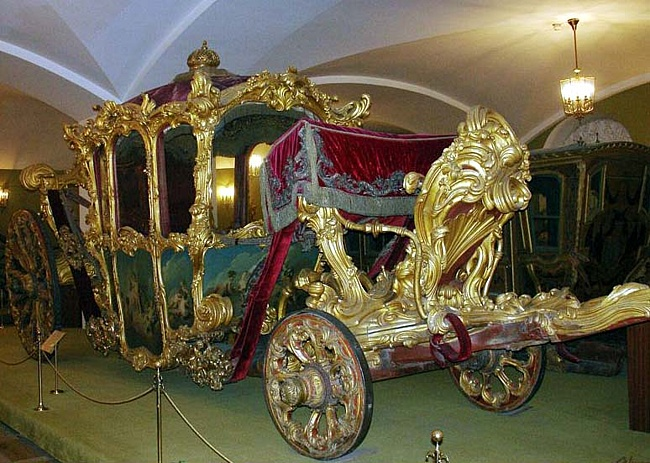 4ученик:  Какой же царь без трона и государственных атрибутов власти  (скипетр и  держава)И конечно же знаменитая Шапка Мономаха. Вес ее 700 грамм. Ее одевали один раз в жизни – во время венчания на царство.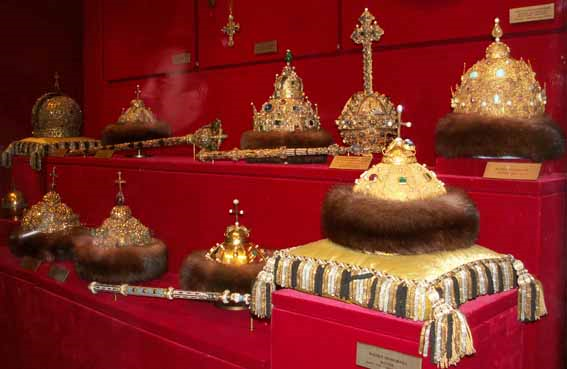 - А как вы думаете для чего нужны были другие шапки? (для других торжественных моментов каждый царь имел свою шапку-венец). А также вы увидите царскую посуду и много ещё удивительно красивых предметов.Ждём вас в нашем музее.-Итак, слово экскурсоводам из второй группы.- Они приглашают нас в музей Палеонтологии. Он расположен в г.Москве.- Кто-нибудь из вас знает что обозначает слово «палеонтология»?Палеонтология — наука об ископаемых останках растений и животных, пытающаяся реконструировать по найденным останкам их внешний вид.Эта наука изучает историю происхождения жизни на земле.1 ученик: Палеонтологический музей по праву считается одним из крупнейших музеев мира. Шесть залов музея последовательно показывают историю жизни на Земле и знакомят с различными группами вымерших организмов.2 ученик:  Подмосковный зал рассказывает об истории московского региона. Здесь показаны животные, которые обитали на территории Московской области в разные геологические эпохи.3 ученик:   В музее так же можно увидеть экспонаты разнообразных древних млекопитающих. Среди них – гигантский безрогий носорог, большерогий олень (вес рогов  которого составляет 40 кг), пещерные медведи.- Ребята, а как вы думаете, какие животные самые древние и которые жили много миллионов лет назад? (динозавры).- А теперь давайте с вами проведем маленькую практическую работу (работа в парах).Задание: перед вами лежит конверт. Ваша задача собрать все пазлы и определить ,что за животное у вас получилось.(  учащиеся складывают изображения различных динозавров)    Приложение №1-Кто из вас знает,как они назывались?(ответы детей) - А теперь,ребята, давайте с вами  перенесемся в музей Палеонтологии, чтобы своими глазами увидеть самых древних животных.(Смотрим фильм. )А теперь, ребята обратимся с вами к экскурсоводам номер три.Данная группа расскажет про Политехнический музей._ Как вы думаете, что мы увидим в политехническом музее?-1 ученик: Политехнический музей – это главный музей истории науки и техники нашей страны.Мы предлагаем вам загадки: 2 ученик: Живёт в нём вся Вселенная,
                          А вещь обыкновенная. ( телевизор)3 ученик: Стоит красивый сундучок,
                        Его не тронешь – он молчок.
                        Но стоит ручку повертеть,
                       Он будет говорить и петь ( радиоприемник)4 ученик:    Через поле и лесок подаётся голосок. 
                     Он бежит по проводам - 
                      Скажешь здесь, а слышно там.  ( телефон)1 ученик :      Делит, множит, прибавляет                      Он считать нам помогает      ( калькулятор)       ( На доске ученики прикрепляют картинки  данных предметов)       Приложение №2- Такими вы видите эти предметы каждый день. А теперь мы предлагаем вам посмотреть в нашем музее,  с чего всё начиналось.1ученик: Небывалый интерес вызовет осмотр экспозиции «Транспорт», где представлены старинные велосипеды, автомобили, мотоциклы.2ученик: Данный музей состоит из 61 зала, включая компьютерный класс. На экскурсии вы увидите первую счетную машинку, первую атомную бомбу , первого робота Сепульку и даже черный ящик.Ученик: Также вы можете познакомиться  с работой различных электростанций, а также сможете сами опробовать запустить один из них (лампочка, фен, блендер).Приходите к нам в музей, здесь много интересного и познавательного.-А теперь познакомимся с экскурсоводами четвертой группой. 1 ученик: Мы приглашаем  вас в особый музей - музей Космонавтики . Он находится в Калуге на родине основоположника космонавтики Константина Эдуардовича Циолковского.2 ученик: Сколько неизведанного и загадочного хранит в себе слово « космос». Давайте с вами проведем маленькую викторину и проверим , что вы знаете о космосе .                        Викторина:Почему день космонавтики отмечается именно 12 апреля? ( день полета первого человека в космос)Сколько минут продолжался полет Ю.А.Гагарина? (108мин)Как назывался космический корабль, на котором совершил свой первый полёт Юрий Гагарин? (Восток)Как звали собаку, которая первая полетела в космос? Кто из ученых нашей страны является основоположником космонавтики? (Циолковский)3ученик: Добро пожаловать в наш музей Космонавтики.   Здесь вы увидите настоящий метеорит весом 42 кг.Точную копию первого  в мире искусственного спутника Земли.А также луноход и точную копию ракеты «Восток».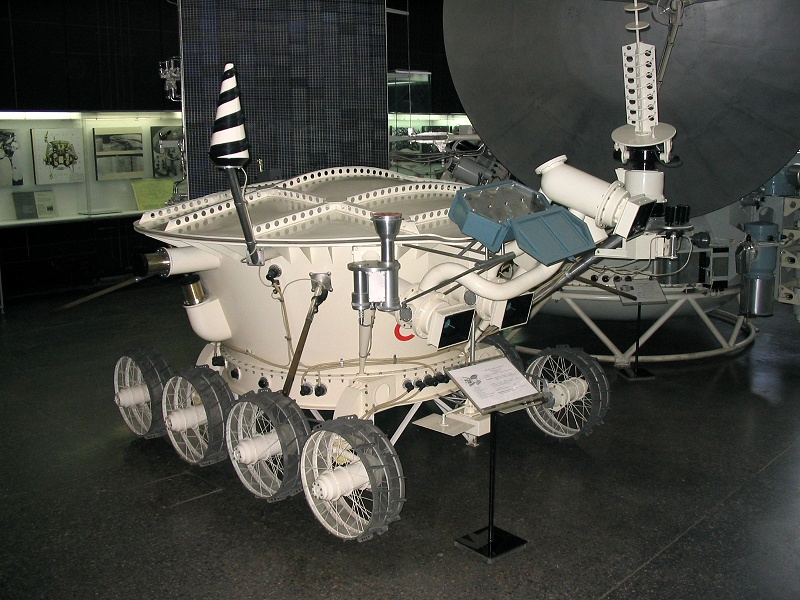 4ученик: Вы сможете увидеть настоящий костюм космонавта и узнаете, как питаются в космосе наши космонавты.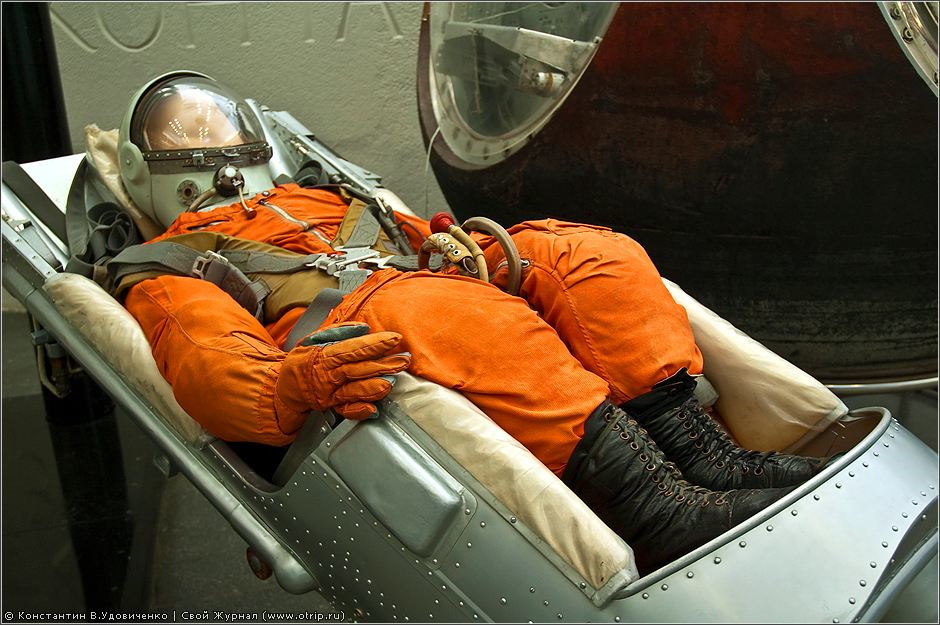 - Вот и завершилось наше увлекательное  путешествие в мир музеев.-В каких же музеях мы сегодня побывали? Что вам особенно понравилось? Для чего создаются музеи?-Ребята, скажите для чего  нужно посещать музеи?( ответы детей)-В какой музей вам захотелось поехать?В нашем городе тоже есть свой краеведческий музей, в котором обязательно нужно побывать и больше узнать о нашем городе.